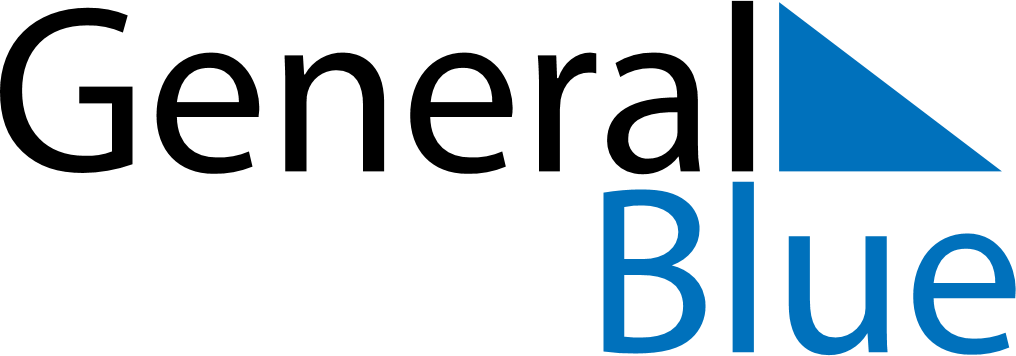 September 2018September 2018September 2018South KoreaSouth KoreaSUNMONTUEWEDTHUFRISAT1234567891011121314151617181920212223242526272829Korean Thanksgiving30